SITUACIÓN COMUNICATIVA: Responde de acuerdo a los conocimientos adquiridos a través de las guías anteriores.1.- En el fragmento anterior quienes están conversando sondos amigosun doctor y su compadredos psiquiatrasun psiquiatra y su pacienteun doctor con su cliente2.- el tema de conversación en esta situación comunicativa esla diferencia entre sueños y pesadillasla ridiculez de los sueñosla importancia de soñarel análisis  y la interpretación general de sueñosel posible problema que se refleja a través de los sueños3.- Quien lidera esta situación comunicativa esJuan LunaSebastiánAmbos personajesEl narradorSolo ISolo IISolo IIISolo IVII y IV4.- La relación comunicativa que se establece entre ambos personajes esSimétricaPerpendicularForzadaAsimétricaCómica 5.- El contexto en que se produce esta comunicación puede clasificarse comoformalinformalrelajadodiscretoclínico6.- Algunas de las palabras o expresiones empleadas en el texto y que podrían catalogarse de inapropiadas, dadas las características de la situación,  sonpsiquiatracalzonesal granopatinetecagandoII y IVIII y IVI y IIIII y VNinguna7.- El registro de habla que ha empleado el doctor esCultoColoquialMarginalVulgarFormal DESCRIPCIÓNTanto la Prosopografía como la Etopeya, el Retrato y la Topografía son figuras de pensamiento descriptivas o pintorescas que ayudan a expresar pensamientos (ideas) y los realza dentro del discurso sin modificar el sentido literal de las palabras. La diferencia básica entre ellas es lo que describen:
PROSOPOGRAFIA: se describe un personaje a nivel rasgos físicos. También se incluye la descripción de un hecho en función de sus fases cronológicas.ETOPEYA: Descripción de los rasgos psíquicos o morales.RETRATO: Mostrar las cualidades internas (psicológica) y externas (físicas)TOPOGRAFIA: Descripción detallada de un lugar. “Recién bajado del auto, dio una mirada panorámica a su alrededor. Los múltiples adornos de oro parecían refulgir bajo los rayos del sol. Mirada oscura y penetrante, de singular estatura, tal vez demasiado alto, pero con una seguridad en sí mismo envidiable. Las chicas de aquella época enloquecíamos por él y su conversación. Era el tipo más lindo y más simpático que haya pisado jamás esa escuela secundaria, por allá por el año 1972...”8.- En el párrafo anterior se aprecia una descripción denominadacaricaturaetopeyaprosopografíaretratotopografía“El apodo con que todos le conocíamos era “el Taza”. Lucía con indiferencia y casi con desprecio su única oreja, la que utilizaba en todo su potencial. Cuando murmurábamos acerca de él siempre se enteraba, algunos sospechaban que esa oreja era el radar con el cual se informaba y, te juro por Dios, nunca dejó de sonreír y se iba, luciendo con orgullo su preciado y enorme pabellón acústico...”9.- La descripción anterior escaricaturaetopeyaprosopografíaretratotopografía“El tío Antonio seguía siempre la misma rutina: se levantaba al amanecer y en su ancestral y raída camioneta se iba zigzagueando las avenidas para acortar el tiempo hasta llegar a la calle en que instalaba su tienda que, en realidad era una pequeña carpa rayada, como casi todas las que ahí se levantaban; eso le servía para protegerse del sol inclemente y ordenar sus frutas y verduras, para que no se marchitasen. Llenaba los mesones con fruta de la temporada. Al frente, a un lado y al otro, todos los caseros gritaban sus mercaderías. Siempre era un gentío total, un desorden funesto...”10.- La descripción anterior escaricaturaetopeyaprosopografíaretratotopografía“A los diez minutos y luego de haber dejado sus maletas en dos habitaciones contiguas cuyas ventanas daban al precipicio bordeado de árboles con flores amarillas, tíos y sobrina atravesaron corredores de olorosa madera y un patio en cuya fuente central unos leones de bronce arrojaban agua por sus fauces. Cuando abrieron la puerta batiente que separaba el antiguo y espacioso bar del comedor, el ruido de las conversaciones pareció disminuir.”11.- La descripción anterior escaricaturaetopeyaprosopografíaretratotopografía“... Tras él, impecable en su uniforme blanco, venía Teresa, la enfermera. En su rostro muy pálido, enmarcado por una melena color miel, los ojos grises y fríos contrastaban con la sensualidad de sus labios gruesos.”12.- La descripción anterior escaricaturaetopeyaprosopografíaretratotopografíaSEMANA N°: 2 MES DE JUNIOASIGNATURA: Lenguaje, comunicación y literaturaASIGNATURA: Lenguaje, comunicación y literaturaGUÍA DE APRENDIZAJEProfesor(a): Marco A. Lazo SilvaGUÍA DE APRENDIZAJEProfesor(a): Marco A. Lazo SilvaGUÍA DE APRENDIZAJEProfesor(a): Marco A. Lazo SilvaNombre Estudiante:Nombre Estudiante:Curso: 8° BásicoUnidad: 1 La EpopeyaUnidad: 1 La EpopeyaUnidad: 1 La EpopeyaObjetivo de Aprendizaje:  Analizar y reflexionar sobre las distintas experiencias de amorObjetivo de Aprendizaje:  Analizar y reflexionar sobre las distintas experiencias de amorObjetivo de Aprendizaje:  Analizar y reflexionar sobre las distintas experiencias de amorRecursos de aprendizaje a utilizar: Guía de autoaprendizaje remotoRecursos de aprendizaje a utilizar: Guía de autoaprendizaje remotoRecursos de aprendizaje a utilizar: Guía de autoaprendizaje remotoInstrucciones: Lea atentamente la siguiente guía de contenido: Experiencias de Amor, y analice el siguiente poemaInstrucciones: Lea atentamente la siguiente guía de contenido: Experiencias de Amor, y analice el siguiente poemaInstrucciones: Lea atentamente la siguiente guía de contenido: Experiencias de Amor, y analice el siguiente poemaANTES DE LA CITA CON LINARES_ No, no doctor psiquiatra, usted no me logra entender, no se trata de eso, doctor psiquiatra; se trata más bien de insomnios, de sueños raros… rarísimos…_ Pesadillas…_ No me interrumpa, doctor psiquiatra; se trata de sueños rarísimos pero no de pesadillas; las pesadillas dan miedo y yo no tengo miedo, bueno sí, un poco de miedo pero más bien antes de acostarme y mientras me duermo, después vienen los sueños, esos que usted llama pesadillas, doctor psiquiatra, pero yo le digo que no son pesadillas porque no me asustan, son más bien graciosos, sí, eso exactamente: sueños graciosos, doctor psiquiatra…_ Sebastián, no me llames doctor psiquiatra; es como si me llamaras señor míster Juan Luna; llámame doctor, llámame Juan si te acomoda más…_ Sí, doctor psiquiatra, son unos sueños realmente graciosos, la más vieja de mis tías en calzones, mi abuelita en patinete, y esta noche usted cagando, seguramente, doctor psiquiatra… no puedo prescindir de la palabra psiquiatra, doctor…psiquiatra…ya lo estoy viendo, ya está usted cag…_ Vamos, vamos Sebastián. Un poco de orden en las ideas; un poco de control; al grano; venga la historia desde atrás, desde el comienzo del viaje…_ Sí, doctor psiquiatra… “cagando”._ Ya te lo había dicho: un café no es un lugar apropiado para una consulta: a cada rato volteas a mirar a los que entran, debió ser en mi consultorio…_ No, no, no _ nada en el consultorio; no hay que tomar este asunto tan en serio; entiéndame: una cita con el psiquiatra en su consultorio y tengo miedo a la que le dije; aquí en el café todo parece menos importante, aquí no puede usted cerrar las persianas ni hacerme recostar en un diván, aquí entre cafecito y cafecito, doctor psiquiatra, porque si usted no me quita esto, doctor psiquiatra, perdóneme, no puedo dejar de llamarlo así, si usted no me quita esto, es mejor que lo siga viendo cagar, perdóneme… pero es así y todo es así, el otro día, por ejemplo, he aquí un sueño de los graciosos, el otro día un ejército enorme iba a invadir un país, no sé cuál, podría ser cualquiera, y justo antes de llegar todos se pusieron a montar en patinete, como mi abuelita, y a tirarse baldazos de agua como en carnaval,  y después arrancó, en el sueño, el carnaval de Río hasta que me desperté casi contento… Lo único malo es que aún eran las cinco de la mañana… Como ve, no llegan a ser pesadillas o qué sé yo…_ Un poco de orden, Sebastián. Empieza desde que saliste de París.                                           Alfredo Bryce Echeñique: Cuentos completos. Madrid: Alfaguara, 1995.                                                    AUTORRETRATOPor mi parte, soy o creo ser duro de nariz,
mínimo de ojos, escaso de pelos
en la cabeza, creciente de abdomen,
largo de piernas, ancho de suelas,amarillo de tez, generoso de amores,                           
imposible de cálculos,                                        
confuso de palabras,
tierno de manos, lento de andar,
inoxidable de corazón,
aficionado a las estrellas, mareas,
maremotos, administrador de
escarabajos, caminante de arenas,
torpe de instituciones, chileno a perpetuidad,
amigo de mis amigos, mudo
de enemigos,……………………………………………………………….  Neruda, P. Autorretrato.             (fragmento)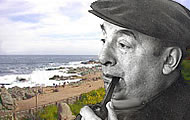 ACTIVIDAD: Producción textual ( 12   puntos)14.- Te invitamos a trabajar en la creación de tu autorretrato a la manera de Neruda. Recuerda emplear muchos adjetivos y referirte a las características físicas y psicológicas.                                                  AUTORRETRATO DE..................................................................Por mi parte, soy o creo ser………………………………………………………………………………………………………………….mínima de…………………………………………………………………………, escasa de…………………………………………………..en la…………………………………………………., creciente de confusa de...........................................................................tierna de...............................................................................inoxidable de.............................................................................aficionada a................................................................................,...................................,......................................administradora de......................................................... , caminante de..........................................................................torpe de....................................................................................., chilena a.......................................................amiga de........................................................, muda de..............................................................................ACTIVIDAD: Producción textual ( 12   puntos)14.- Te invitamos a trabajar en la creación de tu autorretrato a la manera de Neruda. Recuerda emplear muchos adjetivos y referirte a las características físicas y psicológicas.                                                  AUTORRETRATO DE..................................................................Por mi parte, soy o creo ser………………………………………………………………………………………………………………….mínima de…………………………………………………………………………, escasa de…………………………………………………..en la…………………………………………………., creciente de confusa de...........................................................................tierna de...............................................................................inoxidable de.............................................................................aficionada a................................................................................,...................................,......................................administradora de......................................................... , caminante de..........................................................................torpe de....................................................................................., chilena a.......................................................amiga de........................................................, muda de..............................................................................